OSNOVNA ŠKOLA GUSTAVA KRKLECA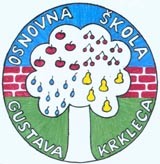 ZAGREB, B. MAGOVCA 103Telefon: 01/6659-170; fax: 01/6659-172E-mail: ured@os-gkrkleca-zg.skole.hrKLASA: 112-04/23-01/19URBROJ: 251-168/01-23-28U Zagrebu, 15. 12. 2023. Na temelju članka 12.  Pravilnika o načinu i postupku zapošljavanja u Osnovnoj školi Gustava Krkleca, a vezano uz raspisani (KLASA: 112-04/23-01/19 URBROJ: 251-168/01-23-1) od 8. 11. 2023. za zasnivanje radnog odnosa na radnom mjestu stručnog/e suradnika/ce pedagoga/inje na neodređeno, puno radno vrijeme, 40 sati tjedno, 1 izvršitelj, m/ž, Povjerenstvo za procjenu i vrednovanje kandidata objavljujeLISTU KANDIDATAkoji su na pisanom testiranju ostvarili najmanje 60% bodova od ukupnog broja bodova te se upućuju se na usmenu procjenu (intervju)Povjerenstvo za procjenu i vrednovanje kandidataRedni brojZAPORKA1.M8M2.T46772